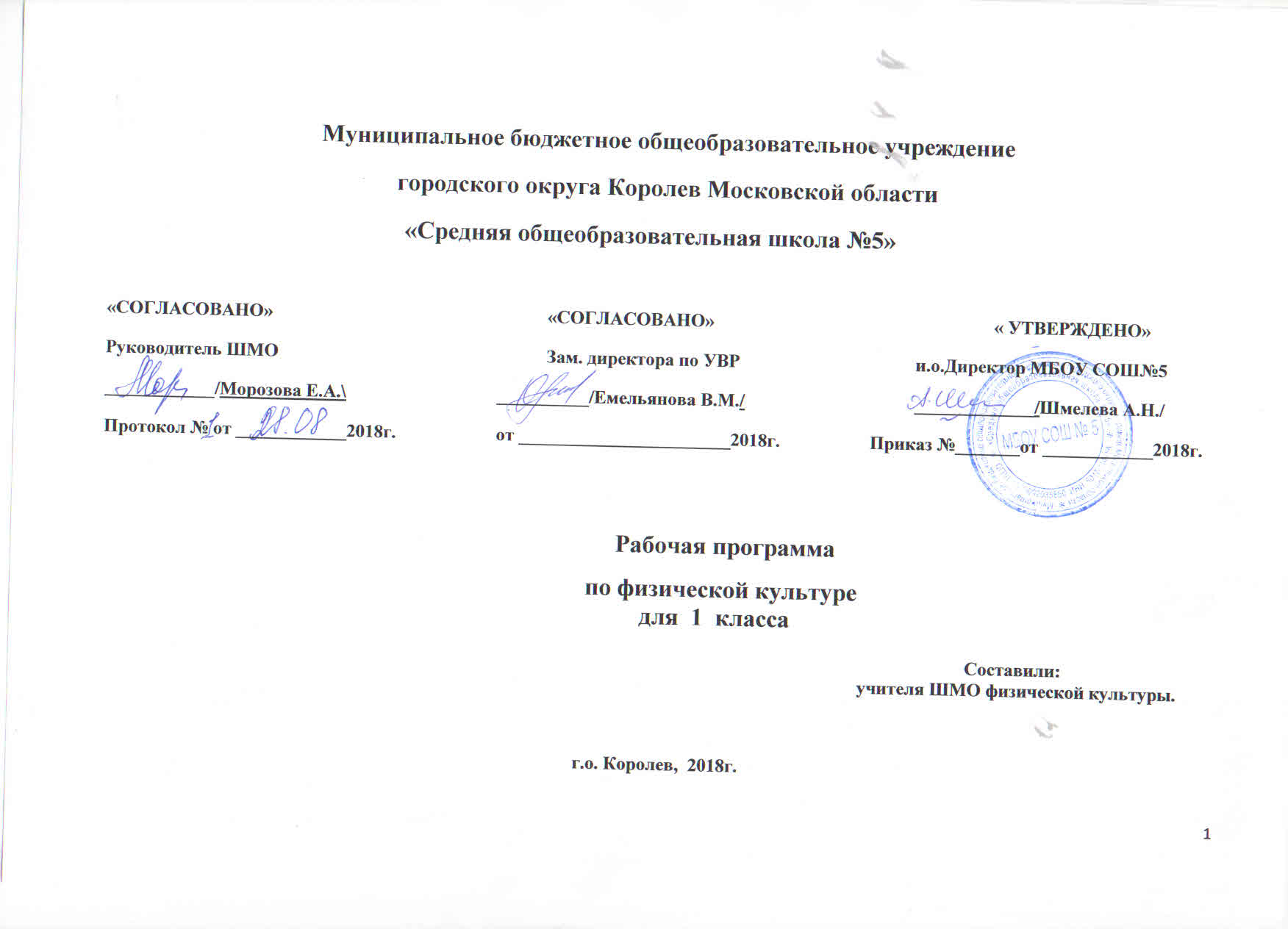 	1 классПояснительная запискаДанная рабочая программа разработана в соответствии с основными положениями Федерального государственного образовательного стандарта начального общего образования, основана на программе по предметной линии учебников В.И. Ляха и обеспечена учебником для общеобразовательных учреждений «Физическая культура. 1-4 классы» (М.: Просвещение).Общая характеристика предметаФизическая культура — это обязательный учебный курс в общеобразовательных учреждениях. Учебный предмет «Физическая культура» является основой физического воспитания школьников. В сочетании с другими формами обучения - физкультурно-оздоровительными мероприятиями в режиме учебного дня (физкультминутка, зарядка и т. п.) и второй половины дня (гимнастика, подвижные игры), внеклассной работой по физической культуре (спортивные секции, группы ОФП), физкультурно-массовыми и спортивными мероприятиями (дни здоровья, спортивные праздники, походы и т. п.) — достигается формирование физической культуры личности. Она включает в себя мотивацию и потребность в систематических занятиях физической культурой и спортом, овладение основными видами физкультурно-спортивной деятельности, разностороннюю физическую подготовленность.При создании данной программы учитывалось, что система физического воспитания, объединяющая урочные, внеурочные формы занятий физическими упражнениями и спортом, должна создавать максимально благоприятные условия для раскрытия и развития не только физических, но и духовных способностей ребенка.Цель обучения: - формирование целостной образовательной среды школы, обеспечивающей доступное и качественное образование и воспитание в соответствии с требованиями общества.— формирование разносторонне физически развитой личности, способной активно использовать ценности физической культуры для укрепления и длительного сохранения собственного здоровья, оптимизации трудовой деятельности и организации активного отдыха.Задачи обучения:развитие системы повышения качества образования в условиях реализации федеральных государственных образовательных стандартов (далее - ФГОС)формирование у обучающихся потребности в обучении и развитиисовершенствование практики использования здоровье формирующих образовательных технологий.содействие развитию комфортной образовательной среды•	укрепление здоровья, улучшение осанки, профилактика плоскостопия, содействие гармоничному физическому, нравственному и социальному развитию, успешному обучению;•	формирование первоначальных умений само регуляции средствами физической культуры;•	овладение школой движений;•	развитие координационных (точность воспроизведения и дифференцирование пространственных, временных и силовых параметров движений, равновесие, ритм, быстрота и точность реагирования на сигналы, согласование движений, ориентирование в пространстве) и кондиционных (скоростные, скоростно-силовые, выносливость, гибкость) способностей;•	формирование элементарных знаний о личной гигиене, влиянии физических упражнений на состояние здоровья, работоспособность и развитие физических координационных и кондиционных способностей;•	выработка представлений об основных видах спорта, снарядах и инвентаре, о соблюдении правил техники безопасности во время занятий;•	формирование установки на сохранение и укрепление здоровья, навыков здорового и безопасного образа жизни;•	приобщение к самостоятельным занятиям физическими упражнениями, подвижными играми, использование их в свободное время на основе формирования интереса к определенным видам двигательной активности и выявления предрасположенности к тем или иным видам спорта;•	воспитание дисциплинированности, доброжелательного отношения к товарищам, честности, отзывчивости, смелости во время выполнения физических упражнений, содействие развитию психических процессов (восприятие и представление, память, мышление и др.) в ходе двигательной деятельности.На основании постановления Правительства Р.Ф. от 11.06.2014 г № 540 Об утверждении положения о Всероссийском физкультурно-спортивном комплексе «Готов к труду и обороне» (ГТО) В общеобразовательные учреждения вводится обязательная сдача комплекса ГТО с 1 по 11 классы, учащимися основной и подготовительной группой здоровья. Тесты норм комплекса ГТО оцениваются, как контрольные и по ним выставляется оценка.Общая характеристика курсаПредметом обучения физической культуре в начальной школе является двигательная активность человека с общеразвивающей направленностью. В процессе овладения этой деятельностью укрепляется здоровье, совершенствуются физические качества, осваиваются определенные двигательные действия, активно развиваются мышление, творчество и самостоятельность.Важнейшим требованием проведения современного урока по физической культуре является обеспечение дифференцированного и индивидуального подхода к учащимся с учетом состояния здоровья, пола, физического развития, двигательной подготовленности, особенностей развития психических свойств и качеств, соблюдения гигиенических норм.Понятийная база и содержание курса основаны на положениях нормативно-правовых актов Российской Федерации, в том числе: -•	требованиях к результатам освоения основной образовательной программы начального общего образования, представленной в Федеральном государственном стандарте;•	концепции духовно-нравственного развития и воспитания личности гражданина;•	Федеральном законе «Об образовании»;•	Федеральном законе «О физической культуре и спорте»;•	Стратегии национальной безопасности Российской Федерации до 2020 г.;•	примерной программе начального общего образования;•	приказе Минобрнауки РФ от 30 августа 2010 г. № 889.Учебный планНа курс «Физическая культура» в 1 классе отводится 99 ч (3 ч/нед). Третий час на преподавание учебного предмета «Физическая культура» был введен приказом Минобрнауки РФ от 30 августа 2010 г. № 889. В приказе было указано: «Третий час учебного предмета «Физическая культура» использовать на увеличение двигательной активности и развитие физических качеств обучающихся, внедрение современных систем физического воспитания».Личностные, мета предметные и предметные результаты освоения курсаВ соответствии с требованиями к результатам освоения основной образовательной программы начального общего образования Федерального государственного образовательного стандарта (приказ Мин обр науки РФ от 6 октября 2009 г. № 373) данная рабочая программа для 2 класса направлена на достижение учащимися личностных, мета предметных и предметных результатов по физической культуре.Личностные результаты:•	формирование чувства гордости за свою Родину, российский народ и историю России, осознание этнической и национальной принадлежности;•	формирование уважительного отношения к культуре других народов;•	развитие мотивов учебной деятельности и осознание личностного смысла учения, принятие и освоение социальной роли обучающегося;•	развитие этических чувств, доброжелательности и эмоционально-нравственной отзывчивости, понимания и сопереживания чувствам других людей;•	развитие навыков сотрудничества со сверстниками и взрослыми в разных социальных ситуациях, умение не создавать конфликты и находить выходы из спорных ситуаций;•	развитие самостоятельности и личной ответственности за свои поступки на основе представлений о нравственных нормах, социальной справедливости и свободе;•	формирование эстетических потребностей, ценностей и чувств;•	формирование установки на безопасный здоровый образ жизни.Мета предметные результаты:•	овладение способностью принимать и сохранять цели и задачи учебной деятельности, поиска средств ее осуществления;•	формирование умений планировать, контролировать и оценивать учебные действия в соответствии с поставленной задачей и условиями ее реализации, определять наиболее эффективные способы достижения результата, общие цели и пути их достижения, договариваться о распределении функций и ролей в совместной деятельности, осуществлять взаимный контроль в совместной деятельности, адекватно оценивать собственное поведение и поведение окружающих, готовности конструктивно разрешать конфликты посредством учета интересов сторон и сотрудничества:•	овладение начальными сведениями о сущности и особенностях объектов, процессов и явлений действительности в соответствии с содержанием конкретного учебного предмета, базовыми предметными и меж предметными понятиями, отражающими существенные связи и отношения между объектами и процессами.Предметные результаты:•	формирование первоначальных представлений о значении физической культуры для укрепления здоровья человека (физического, социального и психического), о ее позитивном влиянии на развитие человека (физическое, интеллектуальное, эмоциональное, социальное), о физической культуре и здоровье как факторах успешной учебы и социализации;•	овладение умением организовывать здоровье сберегающую жизнедеятельность (оздоровительные мероприятия, подвижные игры ИТ. д.);•	формирование навыка систематического наблюдения за своим физическим состоянием, величиной физических нагрузок, данными мониторинга здоровья (рост, масса тела и др.), показателями развития основных физических качеств (сила, быстрота, выносливость, координация движений, гибкость).При составлении планирования учитывались приём нормативов Областного физкультурного комплекса ГТО, а также участие школы в территориальных Спартакиадах по традиционным видам спорта (футбол, баскетбол, волейбол, лёгкая атлетика, гимнастика).Содержание тем учебного курса1 классЗнания о физической культуреФизическая культура, как система разнообразных форм занятий физическими упражнениями. Что такое координация движений, что такое дистанция. Возникновение физической культуры у древних людей. Первоначальные сведения об  Олимпийских  играх-когда появились, кто воссоздал  символы   и традиции. Что такое физическая культура; что такое темп, ритм ;виды   Ходьба,  бег, прыжки, лазанье и ползание, ходьба на лыжах - как жизненно важные способы передвижения человека. Режим дня и личная гигиена. Первоначальные сведения о внутренних органах человека, что такое гимнастика, что такое осанка. В современных условиях преподавание физической культуры  требует не только новых методов преподавания, но и обновления содержания предмета. История родного края дает учащимся базу для духовного становления, для уважения к памяти предков.В связи с чем, краеведческий компонент является очень важным для мотивации обучения, формирования реальной заинтересованности в предмете. Кроме того, наличие краеведческого компонента делает любой предмет более «живым». Мы знаем историю своей страны и мира исключительно по глобальным историческим событиям, зачастую совершенно не зная об исторических событиях родного города, о судьбах малоизвестных, но, тем не менее, великих людей, сыгравших важную роль в истории. Таким образом, введение краеведческого компонента раскрывает нашим детям неразрывную связь, единство истории нашего города с историей страны, позволяет почувствовать причастность к ней каждой семьи и ощутить себя наследниками лучших традиций родного края. В планирование по физической культуре входит краеведческий компонент, который, включает в себя знание:Тематические уроки.   1.Достижения в различных видах спорта спортсменами  80 - летие  г. Королева  - Калининграда. 2. Олимпийское движение в  г. Королеве              3.  О выдающихся  спортсменах  города:легкая атлетика:( Э.Гущин - бронзовый призер олимпийских игр 1968г;   Аббясова Т.А., Тарасенко Н.П.)знаменитые спортсмены-гимнасты г. Королёва: Морозов Л.С, Гасилин С.А лыжный спорт: Початова М.А.- заслуженный мастер спорта; 3-х чемпионка СССР; Москвин И.В. фигурное катание: А. Жу́лин  — советский и российский фигурист, выступавший в танцах на льду с Майей Усовой. Они — бронзовые призёры Олимпийских игр 1992 года  и серебряные призёры Игр 1994 г., чемпионы мира, Европы и СССР; тренер  сборной по фигурному катанию.спортивные игры ( хоккей с мячом): А. Цыганов - заслуженный мастер спорта; 2-х кратный  чемпион мира; тренер сборной РФ; хоккей на траве  (Загороднев О.Е., Чуйкина З.В., Косоруков Е.М., Перепелов В.Я.) Способы физкультурной деятельностиОздоровительные занятия в режиме дня: комплексы утренней зарядки, физкультминутки. Подвижные игры во время прогулок: правила организации и проведения игр, выбор одежды и инвентаря. Комплексы упражнений для формирования правильной осанки и развития мышц туловища.Физическое совершенствованиеГимнастика с основами акробатикиОрганизующие команды и приемы: построение в шеренгу и колонну; выполнение основной стойки по команде «Смирно!»; выполнение команд «Вольно!», «Равняйсь!», «Шагом марш!», «На месте стой!»; размыкание в шеренге и колонне на месте; построение в круг колонной и шеренгой; повороты на месте налево и направо по командам «Налево!» и «Направо!»; размыкание и смыкание приставными шагами в шеренге.Акробатические упражнения: упоры (присев, лежа, согнувшись, лежа сзади); седы (на пятках, углом); группировка из положения лежа и раскачивание в плотной группировке (с помощью); перекаты назад из седа в группировке и обратно (с помощью); перекаты из упора присев назад и боком, кувырок вперед, стойка на лопатках, «мост» из положения лежа.Гимнастические упражнения прикладного характера: передвижение по гимнастической стенке вверх и вниз, горизонтально лицом и спиной к опоре; ползание и пере ползание по-пластунски; преодоление полосы препятствий с элементами лазанья, перелезания поочередно пере махом правой и левой ногой, пере ползания; танцевальные упражнения (стилизованные ходьба и бег); хождение по наклонной гимнастической скамейке; упражнения на низкой перекладине: вис стоя спереди, сзади, за висом одной и двумя ногами (с помощью).Легкая атлетикаБег: с высоким подниманием бедра, прыжками и ускорением, с изменяющимся направлением движения (змейкой, по кругу, спиной вперед), из разных исходных положений и с разным положением рук.Прыжки: на месте (на одной ноге, с поворотами вправо и влево), с продвижением вперед и назад, левым и правым боком, в длину и высоту с места; запрыгивание на горку из матов и спрыгивание с нее.Броски: большого мяча (1 кг) на дальность двумя руками из-за головы, от груди.Метание: малого мяча правой и левой рукой из-за головы, стоя на месте, в вертикальную цель, в стену.Лыжные гонкиОрганизующие команды и приемы: «Лыжи на плечо!», «Лыжи под руку!», «Лыжи к ноге!», «На лыжи становись!»; переноска лыж на плече и под рукой; передвижение в колонне с лыжами.Передвижения на лыжах ступающим и скользящим шагом.Повороты переступанием на месте.Спуски в основной стойке.Подъемы ступающим и скользящим шагом.Торможение падением.Подвижные игры На материале раздела «Гимнастика с основами акробатики»: «У медведя во бору», «Раки», «Тройка», «Бой петухов», «Совушка», «Салки-догонялки», «Альпинисты», «Змейка», «Не урони мешочек», «Петрушка на скамейке», «Пройди бесшумно», «Через холодный ручей» 2; игровые задания с использованием строевых упражнений типа: «Становись — разойдись», «Смена мест».На материале раздела «Легкая атлетика»: «Не оступись», «Пятнашки», «Волк во рву», «Кто быстрее», «Горелки», «Рыбки», «Салки на болоте», «Пингвины с мячом», «Быстро по местам», «К своим флажкам», «Точно в мишень», «Третий лишний».» Найди свой цвет», «Кто первый»На материале раздела «Лыжная подготовка»: «Охотники и олени», «Встречная эстафета», «День и ночь», «Попади в ворота», «Кто дольше прокатится», «На буксире».На материале раздела «Спортивные игры»:Баскетбол: ловля мяча на месте и в движении: низко летящего и летящего на уровне головы; броски мяча двумя руками стоя на месте (мяч снизу, мяч у груди, мяч сзади за головой); передача мяча (снизу, от груди, от плеча); подвижные игры: «Брось — поймай», «Выстрел в небо», «Охотники и утки».Общеразвивающие физические упражнения на развитие основных физических                                                                      При составлении планирования учитывались приём нормативов Областного физкультурного комплекса ГТО, а также участие школы в территориальных Спартакиадах по традиционным видам спорта ( лёгкая атлетика, гимнастика).К концу учебного года учащиеся научатся:•	по разделу «Знания о физической культуре» — выполнять организационно-методические требования, которые предъявляются на уроке физкультуры, рассказывать, о физическая культура как система разнообразных форм занятий физическими упражнениями. Возникновение физической культуры у древних людей. Ходьба, бег, прыжки, лазанье и ползание, ходьба на лыжах как жизненно важные способы передвижения человека. Режим дня и личная гигиена.знать, то такое координация движений, что такое дистанция; иметь первоначальные сведения об  Олимпийских  играх-когда появились, кто воссоздал  символы   и традиции; что такое физическая культура; что такое темп, ритм ;виды;  иметь первоначальные сведения о внутренних органах человека, что такое гимнастика, что такое осанка.•	по разделу «Гимнастика с элементами акробатики» — Организующие команды и приемы: построение в шеренгу и колонну; выполнение основной стойки по команде «Смирно!»; выполнение команд «Вольно!», «Равняйсь!», «Шагом марш!», «На месте стой!»; размыкание в шеренге и колонне на месте; построение в круг колонной и шеренгой; повороты на месте налево и направо по командам «Налево!» и «Направо!» , «Кругом».; размыкание и смыкание приставными шагами в шеренге.Акробатические упражнения: упоры (присев, лежа, согнувшись, лежа сзади); седы (на пятках, углом); группировка из положения лежа и раскачивание в плотной группировке (с помощью); перекаты назад из седа в группировке и обратно (с помощью); перекаты из упора присев назад и боком, кувырок вперед, стойка на лопатках «березка»; «мост» из положения лежа. Прыжки через скакалку различными способами и на время за 1мин.; (в парах и тройках)Гимнастические упражнения прикладного характера: передвижение по гимнастической стенке вверх и вниз, горизонтально лицом и спиной к опоре; ползание и пере ползание по-пластунски; преодоление полосы препятствий с элементами лазанья, перелезания поочередно пере махом правой и левой ногой, пере ползания; танцевальные упражнения (стилизованные ходьба и бег); хождение по наклонной гимнастической скамейке; упражнения на низкой перекладине: вис стоя спереди, сзади, за висом одной и двумя ногами (с помощью).• по раздел « Легкая атлетика»-Бег: с высоким подниманием бедра, прыжками и ускорением, с изменяющимся направлением движения (змейкой, по кругу, спиной вперед), из разных исходных положений и с разным положением рук. бег 30 м. ; 200м, 500м; бег 1 км без учета времениПрыжки: на месте (на одной ноге, с поворотами вправо и влево), с продвижением вперед и назад, левым и правым боком, в длину и высоту с места; запрыгивание на горку из матов и спрыгивание с нее.Броски: большого мяча (1 кг) на дальность двумя руками из-за головы, от груди.Метание: малого мяча правой и левой рукой из-за головы, стоя на месте, в вертикальную цель, в стену пробегать 1 км без учета времени• по разделу «Лыжная подготовка» - Организующие команды и приемы: «Лыжи на плечо!», «Лыжи под руку!», «Лыжи к ноге!», «На лыжи становись!»; переноска лыж на плече и под рукой; передвижение в колонне с лыжами.Передвижения на лыжах ступающим и скользящим шагом. Повороты переступанием на месте. Спуски в основной стойке . Подъемы ступающим и скользящим шагом. Торможение падением.•	по разделу «Подвижные игры» — играть в подвижные игры: «Ловишка», «Салки», «Салки с домиками», «Салки, дай руку», «Салки с приседанием, «Колдунчики», «Бросай далеко, собирай быстрее», «Хвостики», «Командные хвостики», «Белые медведи», «Бездомный заяц», «Вышибалы», «Волк во рве», «Ловля обезьян», «Кот и мыши», «Фигуры», «Совушка». «Удочка», «Медведи и пчелы», «Ловишка с мешочком на голове», «Салки на снегу», «Бегуны и прыгуны», «Ловишка с мячом», «Охотник и утки», «Охотник и зайцы», ««Забросай противника мячами», «Точно в цель»,», «Собачки», «Земля, вода, воздух», «Воробьи - вороны», «Разорви цепь», выполнять броски и ловлю мяча различными способами, через волейбольную сетку, в баскетбольное кольцо способами «снизу» и «сверху», технике ведения мяча правой и левой рукой, участвовать в эстафетах.Распределение учебных часов по разделам программыКоличество часов, отводимых на изучение каждой темы, и количество контрольных работ по данной теме приведено в таблице.УЧЕБНО – ТЕМАТИЧЕСКИЙ ПЛАНРАСПРЕДЕЛЕНИЕ ПРОГРАММНОГО МАТЕРИАЛА ПО ЧЕТВЕРТЯМ  В результате освоения Обязательного минимума содержания учебного предмета «Физическая культура» учащиеся 1 класса должны:иметь представление:о зарождении древних Олимпийских игр;о правилах проведения закаливающих процедур;об осанке и правилах использования комплексов физических упражнений для формирования правильной осанки;уметь:определять уровень развития физических качеств (силы, быстроты, гибкости);вести наблюдения за физическим развитием и физической подготовленностью;выполнять закаливающие водные процедуры (обтирание);выполнять комплексы упражнений для формирования правильной осанки;выполнять комплексы упражнений для развития точности метания малого мяча;выполнять комплексы упражнений для развития равновесия;демонстрировать уровень физической подготовленности (см. табл. 2).Физкультурно-оздоровительная деятельность.                                                                                                                                            Оздоровительные формы занятий в режиме учебного дня и учебной недели. Индивидуальные комплексы адаптивной (лечебной) и корригирующей физической культуры.  В системе проводятся контрольные точки 6 раза в год. По нормативам ГТО проводятся внутренний контроль и внешняя экспертиза физических данных. При оценивании успеваемости учитываются индивидуальные возможности, уровень физического развития и двигательные возможности, последствия заболеваний обучающихся.Ожидаемые результаты:повышение качества образования.совершенствование системы стимулирования обучающихся.разнообразие условий для физического, интеллектуального, социального становления личности.разработка и внедрение проекта «Одаренные дети».снижение фактов проявления негативного поведения учащихся.увеличение количества обучающихся, включенных в клубную работу.разработка и внедрение проекта «Культура здоровья».создание здоровье сберегающей среды.расширение практики использования здоровье сберегающих технологий.сохранение благоприятного эмоционально-психологического климатаположительная динамика основных показателей, характеризующих здоровье обучающихся.расширение системы социального взаимодействия школы с семьей и обществом.Объём двигательной нагрузки для обучающихся подготовительной группы определяется учителем физической культуры, в соответствии с рекомендациями медицинского работника.Возможна корректировка фактического планирования уроков, в соответствии с погодными условиями.Критерии и нормы оценки знаний обучающихсяПри оценивании успеваемости учитываются индивидуальные возможности, уровень физического развития и двигательные возможности, последствия заболеваний учащихся.Классификация ошибок и недочетов, влияющих на снижение оценкиМелкими ошибками считаются такие, которые не влияют на качество и результат выполнения. К мелким ошибкам в основном относятся неточность отталкивания, нарушение ритма, неправильное исходное положение, «заступ» при приземлении.Значительные ошибки – это такие, которые не вызывают особого искажения структуры движений, но влияют на качество выполнения, хотя количественный показатель ниже предполагаемого ненамного. К значительным ошибкам относятся:старт не из требуемого положения;отталкивание далеко от планки при выполнении прыжков в длину, высоту;бросок мяча в кольцо, метание в цель с наличием дополнительных движений;несинхронность выполнения  упражнения.Грубые ошибки – это такие, которые искажают технику движения, влияют на качество и результат выполнения упражнения.Характеристика цифровой оценки (отметки)Оценка «5» выставляется за качественное выполнение упражнений, допускается наличие мелких ошибок.Оценка «4» выставляется, если допущено не более одной значительной ошибки и несколько мелких.Оценка «3» выставляется, если допущены две значительные ошибки и несколько грубых. Но ученик при повторных выполнениях может улучшить результат.Оценка «2» выставляется, если упражнение просто не выполнено. Причиной невыполнения является наличие грубых ошибок.В 1 – 4 классах оценка за технику ставится лишь при выполнении упражнений в равновесии, лазанье, с элементами акробатики, при построениях, перестроениях, ходьбе. В остальных  видах (бег,  прыжки, метание, броски, ходьба) необходимо учитывать результат: секунды, количество, длину, высоту.«Всесоюзный физкультурный комплекс ГТО» является основой нормативных требований к физической подготовке учащейся, определяющей уровень физической готовности молодежи к труду и обороне Родины. Вместе с Единой Всесоюзной спортивной классификацией комплекс ГТО играет основополагающую роль в системе нормативных оценок физической подготовки подрастающего поколения. Подготовка молодежи к выполнению требований и сдаче нормативов комплекса ГТО обеспечивается систематическими занятиями по программам физического воспитания в учебных заведениях, пунктах начальной военной подготовки, спортивных секциях, группах общей физической подготовки и самостоятельно.  Всесоюзный физкультурный комплекс "Готов к труду и обороне СССР" (ГТО) состоит из: а) БГТО - 1 ступени - для учащихся 1 - 3 (4) классов школы; БГТО - 2 ступени - для учащихся 4 (5) и 8 (9) классов школы; ГТО - 1 ступени - для учащихся 9 - 10 (11) классов школы, профтехучилищ, средних специальных учебных заведений, трудящейся молодежи до 18-летнего возраста; ГТО - 2 ступени - для студентов и трудящейся молодежи 18 - 27 лет. Выполнение требований осуществляется в течение учебного года. Соревнования по видам испытаний на быстроту, силу и выносливость проводятся в конце учебного года в течение одного дня. К сдаче нормативов комплекса ГТО допускаются лица, систематически посещающие занятия, имеющие положительные оценки по физической культуре и предварительно сдавшие требования соответствующих ступеней комплекса.  Лицам, выполнившим нормативы и требования комплекса ГТО, вручаются удостоверения и значки соответствующих ступеней установленного образца.  ступень - нормы ГТО для школьников 6-8 летКалендарно-тематическое планирование1 класс.Объём двигательной нагрузки для обучающихся подготовительной группы определяется учителем физической культуры, в соответствии с рекомендациями медицинского работника.Возможна корректировка фактического планирования уроков, в соответствии с погодными условиями.Перечень учебно-методического обеспечениястандарт начального общего образования по физической культуре;Лях В.И., Зданевич А.А. Комплексная программа физического воспитания учащихся 1–11-х классов.  М.: Просвещение, 2011.учебники и пособия, которые входят в предметную линию В.И. Ляха;Янсон  Ю.А. Научно-популярная и художественная литература по физической культуре, спорту, олимпийскому движению. – М.,        Физкультура и спорт, 1998. Ю.А.Родиченко В.С Твой Олимпийский учебник. М.: Советский спорт, 2010Матвеев А.П. учебник  Физическая культура 1-4 класс. М.: Просвещение, 2011.Лебедев А.П. «Спортивный город  Королёв», 1999методические издания по физической культуре для учителей.Твой олимпийский учебник, Родиченко В.С., 2010.Погадаев Г.И. Готовимся к выполнению нормативов ГТО. 1-11 класс. М : Дрофа.http://spo.1september.ru/ Газета «Спорт в школе»http://kzg.narod.ru/«Культура здоровой жизни»интернет ресурсы: googl, yandex, википедияДемонстрационный материал:таблицы стандартов физического развития и физической подготовленности;плакаты методические;Материально-техническое обеспечение образовательного процессаНачальное образование существенно отличается от всех последующих этапов образования, в ходе которого изучаются систематические курсы. В связи с этим и оснащение учебного процесса на этой образовательной ступени имеет свои особенности, определяемые как спецификой обучения и воспитания младших школьников в целом, так и спецификой курса «Физическая культура» в частности.К физкультурному оборудованию предъявляются педагогические, эстетические и гигиенические требования.Подбор оборудования определяется программными задачами физического воспитания детей. Размеры и масса инвентаря должны соответствовать возрастным особенностям младших школьников; его количество определяется из расчёта активного участия всех детей в процессе занятий.Важнейшее требование ― безопасность физкультурного оборудования. Для выполнения его необходимо обеспечить прочную установку снарядов, правильную обработку деревянных предметов (палки, рейки гимнастической стенки и др.). Во избежание травм они должны быть хорошо отполированы. Металлические снаряды делаются с закруглёнными углами. Качество снарядов, устойчивость, прочность проверяется учителем перед уроком.Технические средства:•	телевизор с универсальной приставкой;•	мегафон;•	стенка гимнастическая;•	скамейки гимнастические;•	перекладина гимнастическая;•	перекладина навесная;•	комплект навесного оборудования (перекладины);•	маты гимнастические;•	мячи набивные (1 кг);•	скакалки гимнастические;•	мячи малые (резиновые, теннисные);•	палки гимнастические;•	обручи гимнастические;•	кольца пластмассовые разного размера;•	резиновые кольца;•	рулетка измерительная (10 м, 50 м);•	щиты с баскетбольными кольцами;•	большие мячи (волейбольные, баскетбольные, футбольные);•	стойки волейбольные;•	сетка волейбольная;•	аптечка медицинская.№п\пВид программного материалаКоличество часов1Базовая часть781.1Основы знаний о физической культурев процессе уроков1.2Подвижные  и спортивные игры211.3Гимнастика с элементами акробатики211.4Легкая атлетика211.5Лыжная подготовка151.6Навыки самостоятельных занятийв процессе уроков2Вариативная часть212.1 Подвижные и спортивные игрыигры52.2Гимнастика с элементами акробатики122.3Легкая атлетика4Итого99№п\пвид программногоматериалакол - вочасовчетвертьчетвертьчетвертьчетверть№п\пвид программногоматериалакол - вочасовIIIIIIIV1.Основы знаний о физической культурев процессе урокав процессе урокав процессе урокав процессе урокав процессе урока2.Подвижные и спортивные игры 2612-863.Гимнастика с элементами акробатики33421354.Лёгкая атлетика2511-4105.Лыжная подготовка15--15-ИТОГО:9927213021Контрольные упражненияУровеньУровеньУровеньУровеньУровеньУровеньУровеньКонтрольные упражнениявысокийсреднийнизкийвысокийсреднийнизкийнизкийКонтрольные упражненияМальчикиМальчикиМальчикиДевочкиДевочкиДевочкиДевочкиПодтягивание на низкой перекладине из виса лежа, кол-во раз14 – 168 – 135 – 713 – 158 – 128 – 125 – 7Прыжок в длину с места, см143 – 150128 – 142119 – 127136 – 146118 – 135118 – 135108 – 117Наклон вперед, не сгибая ног в коленяхКоснуться лбом коленКоснуться ладонями полаКоснуться пальцами полаКоснуться лбом коленКоснуться ладонями полаКоснуться ладонями полаКоснуться пальцами полаБег 30 м с высокого старта, с6,0 – 5,86,7 – 6,17,0 – 6,86,2 – 6,06,7 – 6,36,7 – 6,37,0 – 6,8Прыжки со скакалкой за 1 мин.60504060505040Бег 1000 мБез  учета  времениБез  учета  времениБез  учета  времениБез  учета  времениБез  учета  времениБез  учета  времениБез  учета  времени№ п/пВиды испытаний (тесты)НормативыНормативыНормативыНормативыНормативыНормативы№ п/пВиды испытаний (тесты)МальчикиМальчикиМальчикиДевочкиДевочкиДевочки№ п/пВиды испытаний (тесты)Бронзовый знакСеребряный знакЗолотой знакБронзовый знакСеребряный знакЗолотой знак№ п/пВиды испытаний (тесты)Бронзовый знакСеребряный знакЗолотой знакБронзовый знакСеребряный знакЗолотой знакОбязательные испытания (тесты)Обязательные испытания (тесты)Обязательные испытания (тесты)Обязательные испытания (тесты)Обязательные испытания (тесты)Обязательные испытания (тесты)Обязательные испытания (тесты)Обязательные испытания (тесты)1.Челночный бег 3х10 м (с)10,410,19,210,910,79,71.или бег на 30 м (с)6,96,75,97,27.06,21.или бег на 30 м (с)6,96,75,97,27.06,22.Смешанное передвижение (1 км)Без учета времениБез учета времениБез учета времениБез учета времениБез учета времениБез учета времени2.Смешанное передвижение (1 км)Без учета времениБез учета времениБез учета времениБез учета времениБез учета времениБез учета времени3.Подтягивание из виса на высокой перекладине (количество раз)234---3.Подтягивание из виса на высокой перекладине (количество раз)234---3.или подтягивание из виса лежа на низкой перекладине (количество раз)561345113.или сгибание и разгибание рук в упоре лежа на полу  (количество раз)791745113.или сгибание и разгибание рук в упоре лежа на полу  (количество раз)791745114.Наклон вперед из положения стоя с прямыми ногами на полу Касание пола пальцами рукКасание пола пальцами рукДостать пол ладонямиКасание пола пальцами рукКасание пола пальцами рукДостать пол ладонямиИспытания (тесты) по выборуИспытания (тесты) по выборуИспытания (тесты) по выборуИспытания (тесты) по выборуИспытания (тесты) по выборуИспытания (тесты) по выборуИспытания (тесты) по выборуИспытания (тесты) по выбору5.Прыжок в длину с места толчком двумя ногами (см)1151201401101151356.Метание теннисного мяча в цель, дистанция 6 м (количество раз)2342346.Метание теннисного мяча в цель, дистанция 6 м (количество раз)2342347.Бег на лыжах на 1 км (мин, с)8.458.308.009.159.008.307.Бег на лыжах на 2 км (мин, с)Без учета времениБез учета времениБез учета времениБез учета времениБез учета времениБез учета времени7.Бег на лыжах на 2 км (мин, с)Без учета времениБез учета времениБез учета времениБез учета времениБез учета времениБез учета времени7.или смешанное передвижение на 1,5 км по пересеченной местности*Без учета времениБез учета времениБез учета времениБез учета времениБез учета времениБез учета времени8.Плавание без учета времени (м)101015101015Количество видов испытаний (тестов) в возрастной группеКоличество видов испытаний (тестов) в возрастной группе888888Количество видов испытаний (тестов), которые необходимо выполнить для получения знака отличия  ГТО. Количество видов испытаний (тестов), которые необходимо выполнить для получения знака отличия  ГТО. 667667№ урокаДата проведения урокаДата проведения урокаДата проведения урокаДата проведения урокаДата проведения урокаДата проведения урокаТема урокаТема урокаХарактеристика основных видов деятельности обучающихся(на уровне учебных действий)по теме№ урокаТема урокаТема урокаХарактеристика основных видов деятельности обучающихся(на уровне учебных действий)по теме№ урокаПланПланФактФактФактФактТема урокаТема урокаХарактеристика основных видов деятельности обучающихся(на уровне учебных действий)по теме№ урокаПланПлан1-А1-Б1-ВТема урокаТема урокаХарактеристика основных видов деятельности обучающихся(на уровне учебных действий)по темеЗнания о физической культуре»Знания о физической культуре»Знания о физической культуре»Знания о физической культуре»Знания о физической культуре»Знания о физической культуре»Знания о физической культуре»Знания о физической культуре»Знания о физической культуре»12  неделя сентября2  неделя сентябряПервичный инструктаж:№013; 041; 043; 046Организационно - методические указания. Рассказ о спортсменах-легкоатлетах г. Королёва (Э.Гущин., Аббясова Т.А., Тарасенко Н.П.)Подвижные игры.Первичный инструктаж:№013; 041; 043; 046Организационно - методические указания. Рассказ о спортсменах-легкоатлетах г. Королёва (Э.Гущин., Аббясова Т.А., Тарасенко Н.П.)Подвижные игры.Научиться строиться в шеренгу в колонну. Ознакомиться  с организационно - методическими требованиями. Разучивание п\и « Ловишки».«Лёгкая атлетика»«Лёгкая атлетика»«Лёгкая атлетика»«Лёгкая атлетика»«Лёгкая атлетика»«Лёгкая атлетика»«Лёгкая атлетика»«Лёгкая атлетика»«Лёгкая атлетика»22 неделя сентября2 неделя сентябряВлияние физических упр. на здоровье человека. Комплекс ГТО. Бега на 30 м с высокого стартаВлияние физических упр. на здоровье человека. Комплекс ГТО. Бега на 30 м с высокого стартаНаучиться строевым командам, разучить разминку. Провести тестирование бега на 30м с высокого старта Повторить правила игры «Ловишки»32 неделя сентября2 неделя сентябряТехника челночного бега3х10м.Как оборудовать спортивный уголок дома.Техника челночного бега3х10м.Как оборудовать спортивный уголок дома.Повторить строевые команды, упр в движении, познакомиться с техника челночного бега П/И «Найди свой цвет», «Кто первый»43 неделя сентября3 неделя сентябряТестирование челночного бега 3х10мТестирование челночного бега 3х10мОбъяснить : понятие дистанция. Разучивание разминки на месте. Тестирование челночного бега 3Х10 м. П\и «Ловишки»«Знания о физической культуре»«Знания о физической культуре»«Знания о физической культуре»«Знания о физической культуре»«Знания о физической культуре»«Знания о физической культуре»«Знания о физической культуре»«Знания о физической культуре»«Знания о физической культуре»53 неделя сентября3 неделя сентябряВозникновение физической культуры Бег с ускорение 10м, 20м.Возникновение физической культуры Бег с ускорение 10м, 20м.Рассказывать о возникновении Ф.К. Разучивание разминки в движении. П/И» «Салки парами».«Лёгкая атлетика»«Лёгкая атлетика»«Лёгкая атлетика»«Лёгкая атлетика»«Лёгкая атлетика»«Лёгкая атлетика»«Лёгкая атлетика»«Лёгкая атлетика»«Лёгкая атлетика»63 неделя сентября3 неделя сентябряТестирование метание мешочка в цель и на  на дальность.Тестирование метание мешочка в цель и на  на дальность.Разучить строевые упр; разминку на координацию; Метание мешочка на дальность. П\И Салки парамиПодвижные игрыПодвижные игрыПодвижные игрыПодвижные игрыПодвижные игрыПодвижные игрыПодвижные игрыПодвижные игрыПодвижные игры74неделя сентября4неделя сентябряПодвижные игры «Самый меткий»Подвижные игры «Самый меткий»Научить  размыкание ни месте, повторить разминка на координацию, Разучить П/И» Самый меткий». «Третий лишний» ,ХвостикиЗнание физической культуры      Легкая атлетика.Знание физической культуры      Легкая атлетика.Знание физической культуры      Легкая атлетика.Знание физической культуры      Легкая атлетика.Знание физической культуры      Легкая атлетика.Знание физической культуры      Легкая атлетика.Знание физической культуры      Легкая атлетика.Знание физической культуры      Легкая атлетика.Знание физической культуры      Легкая атлетика.84 неделя сентября4 неделя сентябряОлимпийские игры. Метание мешочка (мяча) на дальность. П\И «Колдунчики».Олимпийские игры. Метание мешочка (мяча) на дальность. П\И «Колдунчики».Познакомить с олимпийской символикой. Провести разминку с мешочками .Разучить технику метания  мешочка( мяча) на дальность и П/И94 неделя сентября4 неделя сентябряЧто такое физическая культура. Метание  (мяча) на дальность .П\игра. Что такое физическая культура. Метание  (мяча) на дальность .П\игра. Раскрыть содержание понятия «физическая культура».  Разучить разминку в движении. Закрепление техники метания мяча на дальность. П\И.Подвижные игрыПодвижные игрыПодвижные игрыПодвижные игрыПодвижные игрыПодвижные игрыПодвижные игрыПодвижные игрыПодвижные игры105 неделя сентября5 неделя сентябряПонятия - темп, ритм. Беговые упр.Подвижная игра «Мышеловка»Понятия - темп, ритм. Беговые упр.Подвижная игра «Мышеловка»Познакомить с понятиями – темп и ритм. Повторить разминку  Повторить П\И.Знание физической культуры. Легкая атлетикаЗнание физической культуры. Легкая атлетикаЗнание физической культуры. Легкая атлетикаЗнание физической культуры. Легкая атлетикаЗнание физической культуры. Легкая атлетикаЗнание физической культуры. Легкая атлетикаЗнание физической культуры. Легкая атлетикаЗнание физической культуры. Легкая атлетикаЗнание физической культуры. Легкая атлетика11115 неделя сентябряЛичная гигиена человека. Высокий старт. П/и « Салки с домиками».Личная гигиена человека. Высокий старт. П/и « Салки с домиками».Познакомить с понятиями  «гигиена». Повторить разминка в движении. Обучение   технике высокого старта, выполнению команды» На старт» «Внимание» «Марш» Разучить  П\И  « Салки с домиками»Легкая атлетикаЛегкая атлетикаЛегкая атлетикаЛегкая атлетикаЛегкая атлетикаЛегкая атлетикаЛегкая атлетикаЛегкая атлетикаЛегкая атлетика125 неделя сентября 5 неделя сентября Тестирование метание мяча на точность. Бег 500м.Тестирование метание мяча на точность. Бег 500м.Разучить разминку м\мячами, Провести тестирование метания, Разучить П\И «Два Мороза».Легкая атлетикаЛегкая атлетикаЛегкая атлетикаЛегкая атлетикаЛегкая атлетикаЛегкая атлетикаЛегкая атлетикаЛегкая атлетикаЛегкая атлетика131 неделя октября1 неделя октябряКросс до 1км.Кросс до 1км.Проведение разминки направленной  на развитие координации. Развитие выносливости. Кросс 1км Разучивание п\и «Хвостики»141 неделя октября1 неделя октябряТестирование прыжка в длину с места. «Зачем нужен режим дня?» П/и « Салки с домиками».Тестирование прыжка в длину с места. «Зачем нужен режим дня?» П/и « Салки с домиками».Провести разминку на координацию. Тестирование прыжка в длину с места Повторение  П\ИГимнастика с элементами акробатикиГимнастика с элементами акробатикиГимнастика с элементами акробатикиГимнастика с элементами акробатикиГимнастика с элементами акробатикиГимнастика с элементами акробатикиГимнастика с элементами акробатикиГимнастика с элементами акробатикиГимнастика с элементами акробатики151 неделя октября1 неделя октябряТестирование наклона вперед из положения стоя. П\И «Два Мороза». Тестирование наклона вперед из положения стоя. П\И «Два Мороза». Провести разминку на гибкость, проведение тестирования Повторить  П\И «Два Мороза».162 неделя октября2 неделя октябряТестирование подъёма туловища из положения лежа за 30 сек. . П.И «Кто быстрее схватит?»Тестирование подъёма туловища из положения лежа за 30 сек. . П.И «Кто быстрее схватит?»Провести разминку на гибкость. Тестирование подъема туловища за 30 сек.. Разучивание п\и.172 неделя октября2 неделя октябряТестирование подтягивания на низкой перекладине из положения лежа.  Простейшие закаливающие процедуры. П.И «Кто быстрее схватит?»Тестирование подтягивания на низкой перекладине из положения лежа.  Простейшие закаливающие процедуры. П.И «Кто быстрее схватит?»Провести разминку на координацию. Тестирование подтягивания. Разучивание  П\И182 неделя октября2 неделя октябряПрыжки со скакалкой. Тестирование виса на время. П\И «Совушка».Прыжки со скакалкой. Тестирование виса на время. П\И «Совушка».Проведение разминки  у гимнастической стенке, тестирование виса, прыжки со скакалкой. Повторение П\И.Подвижные игры.Подвижные игры.Подвижные игры.Подвижные игры.Подвижные игры.Подвижные игры.Подвижные игры.Подвижные игры.Подвижные игры.193 неделя октября3 неделя октябряПодвижная игра, ее значение. П\И «Совушка» «Кто быстрее схватит?». . П\и « Осада города»,Подвижная игра, ее значение. П\И «Совушка» «Кто быстрее схватит?». . П\и « Осада города»,Проведение разминки   со скакалкой. Разучивание п\и.20-21 3неделя октября 3неделя октябряЛовля и броски мяча в парах. «Передача мяча в шеренге».Ловля и броски мяча в парах. «Передача мяча в шеренге».Разучивание разминки с мячами, упр с мячом парах. П\и « Осада города», «Передача мяча в шеренге».22-234 неделя октября4 неделя октябряИндивидуальная работа с мячом. Эстафеты с мячом. П/и « Осада города».Индивидуальная работа с мячом. Эстафеты с мячом. П/и « Осада города».Повторение разминки с мячом. Ведение мяча, броски и ловля. Эстафеты с мячом.244неделя октября4неделя октябряУпр  с мячом( броски, ловля, передачи, ведения). П/И по выбору дете. Подведение итогов первой  четвертиУпр  с мячом( броски, ловля, передачи, ведения). П/И по выбору дете. Подведение итогов первой  четверти Разучивание  разминки с закрытыми глазами Упр с мячом. Подвижные игры по выбору.Гимнастика с элементами акробатики.Гимнастика с элементами акробатики.Гимнастика с элементами акробатики.Гимнастика с элементами акробатики.Гимнастика с элементами акробатики.Гимнастика с элементами акробатики.Гимнастика с элементами акробатики.Гимнастика с элементами акробатики.Гимнастика с элементами акробатики.252 неделя ноября2 неделя ноябряЗнание по физической культуре. Организационно-методические требования на уроках по гимнастике с элементами акробатики.  Беседа по Т.Б. Перекаты. Значение гимнастических упражнений для сохранения правильной осанки. Знаменитые спортсмены-гимнасты г. Королёва: Морозов; Л.С.,Гасилин С.АЗнание по физической культуре. Организационно-методические требования на уроках по гимнастике с элементами акробатики.  Беседа по Т.Б. Перекаты. Значение гимнастических упражнений для сохранения правильной осанки. Знаменитые спортсмены-гимнасты г. Королёва: Морозов; Л.С.,Гасилин С.АРазучивание разминки на матах, техники выполнения группировки, перекатов. П/И «Удочка».262 неделя ноября2 неделя ноябряРазновидности перекатов Разновидности перекатов Повторение разминки на матах, техника выполнения группировки Разучивание и повторение перекатов. П\И «Удочка».27-282-3 неделя ноября2-3 неделя ноябряТехника выполнения кувырка впередТехника выполнения кувырка впередПроведение разминки на матах. Повторение перекатов. Разучивание техники выполнения кувырка. Повторение П\И «Удочка».29-303 неделя ноября3 неделя ноябряКувырок впередКувырок впередПознакомиться с понятием осанки, Проведение разминки на матах. Повторение перекатов, кувырка вперед Разучивание игры «Горячая картошка»314 неделя ноября4 неделя ноябряСтойка на лопатках, «мост».Стойка на лопатках, «мост».Повторение понятия «осанка», проведение разминки на осанку, совершенствование техники выполнения кувырка вперед. Разучивание стойки на лопатках и «мост». Повторение  П\И32-334 неделя ноября4 неделя ноябряСовершенствование-стойка на лопатках, «мост» Совершенствование-стойка на лопатках, «мост» Проведение разминки на осанку, совершенствование техники выполнения кувырка вперед, стойки на лопатках, «мост». П\И34-355 неделя ноября5 неделя ноябряАкробатические упр.Техника  безопасности на уроках гимнастики.Акробатические упр.Техника  безопасности на уроках гимнастики.Разучивание разминки с обручем. Совершенствование кувырка вперед. стойки на лопатках, мост Проведение игрового упр.365 неделя ноября5 неделя ноябряЛазание по гимнастической стенке.Лазание по гимнастической стенке.Проведение разминки с обручем Проведение лазания по гимнастической стенке различными способами. Игровое упр.371 неделя декабря1 неделя декабряПерелазание  и лазание на гимнастической стенкеПерелазание  и лазание на гимнастической стенкеПроведение разминки с гимнастическими палками. Проведение лазания по гимнастической стенке различными способами. Игровое упр.381 неделя декабря1 неделя декабряВисы на перекладинеВисы на перекладинеПроведение разминки с гимнастическими палками. Проведение лазания по гимнастической стенке различными способами. Разучивание висов. Проведение п\и «Удочка».391 неделя декабря1 неделя декабряКруговая тренировкаКруговая тренировкаПроведение разминки с гимнастическими палками. Проведение лазания по гимнастической стенке различными способами , перекатов, кувырка вперед, стойки на лопатках, мост, висов. Игровое упр на внимание.40-412 неделя декабря2 неделя декабряПрыжки со скакалкойПрыжки со скакалкойПроведение разминки со скакалкой. Прыжки со скакалкой  Проведение  П/И «Шмель».422 неделя декабря2 неделя декабряКруговая тренировка.Круговая тренировка.Проведение разминки со скакалкой, круговой тренировки. Разучивание П/И» Волк во рву»43-443неделя декабря3неделя декабряВисыВисыПроведение разминки со скакалкой, Разучивание виса. Повторение  П/И» Волк во рву»453 неделя декабря3 неделя декабряВращение обруча. Висы.Вращение обруча. Висы.Проведение разминки с обручем. Повторение виса. Разучивание   п\и »Попрыгунчики-воробушки».464 неделя декабря4 неделя декабряВращение обруча.Вращение обруча.Проведение разминки с обручем. Повторение виса. Разучивание вращения обруча.  Повторение    п\и »Попрыгунчики-воробушки».474 неделя декабря4 неделя декабряКруговая тренировка.Круговая тренировка.Проведение разминки с массажными мячами. Повторение  круговой  тренировки. П\игры по желанию обучающихся.484 неделя декабря4 неделя декабряКруговая тренировка. Подведение итогов четверти. П/и по выбору детей.Круговая тренировка. Подведение итогов четверти. П/и по выбору детей.Проведение разминки с массажными мячами. Повторение  круговой  тренировки. П\игры.Знание физической культуры.  Лыжная подготовка.Знание физической культуры.  Лыжная подготовка.Знание физической культуры.  Лыжная подготовка.Знание физической культуры.  Лыжная подготовка.Знание физической культуры.  Лыжная подготовка.Знание физической культуры.  Лыжная подготовка.Знание физической культуры.  Лыжная подготовка.Знание физической культуры.  Лыжная подготовка.Знание физической культуры.  Лыжная подготовка.493 неделя января3 неделя январяОрганизационно-методические требования на уроках, лыжной подготовке Ступающий и скользящий шаг на лыжах без палок.Современные зимние Олимпийские игры. Знаменитые спортсмены-лыжники г. Королева Початова М.А.,  и фигуристы (А. Жу́лин )Организационно-методические требования на уроках, лыжной подготовке Ступающий и скользящий шаг на лыжах без палок.Современные зимние Олимпийские игры. Знаменитые спортсмены-лыжники г. Королева Початова М.А.,  и фигуристы (А. Жу́лин )Организационно-методические требования на уроках Зимние олимпийские игры. П/И.503 неделя января.3 неделя января.Передвижение на лыжах скользящим шагом без палок.Передвижение на лыжах скользящим шагом без палок.Разучивание переноски лыж под рукой; ступающий и скользящий  шаг без палок513 неделя января3 неделя январяПовороты переступанием. Ступающий и скользящий шаг на лыжах без палок.Повороты переступанием. Ступающий и скользящий шаг на лыжах без палок.Повторить переноску лыж; технику ступающий и скользящий  шаг без палок. Разучить повороты переступанием на лыжах без палок.52-534 неделя января4 неделя января Повороты на месте .Передвижение на лыжах ступающим шагом без  палок. Повороты на месте .Передвижение на лыжах ступающим шагом без  палок.Повторить переноску лыж под рукой; технику ступающий и скользящий  шаг без палок. Разучить повороты переступанием. на лыжах без палок. 54-554-5неделя января4-5неделя январяПередвижение на лыжах скользящим шагом без палок.Передвижение на лыжах скользящим шагом без палок.Повторение техники ступающий и скользящий  шаг без палок. Совершенствование  скользящего шаг без палок565неделя января5неделя январяПоворот переступание на лыжах.Поворот переступание на лыжах.Повторение техники передвижения на лыжах ступающим и скользящим шагом без палок.575неделя января5неделя январяПодъем и спуск под уклон на лыжах без палок.Подъем и спуск под уклон на лыжах без палок.Повторение техники передвижения на лыжах ступающим, скользящим шагом без палок ; спуск с горы в основной стойке, подъем «полу елочкой» без палок581 неделя февраля1 неделя февраляПодъем и спуск под уклон на лыжахПодъем и спуск под уклон на лыжахПовторение техники передвижения на лыжах ступающим, скользящим шагом без палок.  Разучивание спуска с горы в основной стойке, подъем «полу елочкой» без палок. Разучивание техники торможения падением.59-601 неделя февраля1 неделя февраляПрохождение дист 1 км на лыжахПрохождение дист 1 км на лыжахСовершенствование техники ступающего скользящего шага с палками; спуска с горы в основной стойке, подъема «полу елочкой» Проверка выносливости при прохождения дист 1км.612 неделя февраля2 неделя февраляПередвижение на лыжах скользящим шагом змейкойПередвижение на лыжах скользящим шагом змейкойРазучивание скользящего шага «змейкой». Знакомство с биатлоном.622неделя февраля2неделя февраляПрохождение дист 1,5  км.Прохождение дист 1,5  км.Проверка выносливости на прохождение дист 1,5 км632 неделя февраля2 неделя февраляКонтрольный урок по лыжной подготовке. Прохождение дист 1км на время.Контрольный урок по лыжной подготовке. Прохождение дист 1км на время.Выполнять различные ходы с палками и без палок; спуски, подъемы и торможение падением. поворота в движение.Гимнастика с элементами акробатикаГимнастика с элементами акробатикаГимнастика с элементами акробатикаГимнастика с элементами акробатикаГимнастика с элементами акробатикаГимнастика с элементами акробатикаГимнастика с элементами акробатикаГимнастика с элементами акробатикаГимнастика с элементами акробатика643неделя февраля3неделя февраля Эстафеты. Лазание  по наклонной гимнастической скамейке Эстафеты. Лазание  по наклонной гимнастической скамейкеРазучивание разминки с гимнастическими палками. Лазание по гимнастической скамейке и  канату. П/И «Салки с приседаниемПодвижные игрыПодвижные игрыПодвижные игрыПодвижные игрыПодвижные игрыПодвижные игрыПодвижные игрыПодвижные игрыПодвижные игры653неделя февраля3неделя февраляЭстафеты с различным спорт. инвентаремЭстафеты с различным спорт. инвентаремПроведение разминка с гимнастическими палками. Лазание по гимн. скамейке.  Разучивание эстафеты.66-673-4неделя февраля3-4неделя февраляПрохождение полосы препятствий.Прохождение полосы препятствий.Проведение разминка на гимнастической скамейке. Преодоление полосы препятствий Повторение эстафетыЛегкая атлетикаЛегкая атлетикаЛегкая атлетикаЛегкая атлетикаЛегкая атлетикаЛегкая атлетикаЛегкая атлетикаЛегкая атлетикаЛегкая атлетика68-694неделя февраля4неделя февраляТехника прыжка в высоту с прямого разбегаТехника прыжка в высоту с прямого разбегаразминка на гимнастической скамейке. Прыжок в высоту с прямого разбега  Разучивание П\И «Прыгуны и бегуны».70-711 неделя марта1 неделя мартаПрыжок в длину с местаПрыжок в длину с местаПроведение разминки со стихотворным сопровождением. Совершенствование техники прыжка с места. Повторение  П\И «Грибы-шалуны».Подвижные игры.Подвижные игры.Подвижные игры.Подвижные игры.Подвижные игры.Подвижные игры.Подвижные игры.Подвижные игры.Подвижные игры.721 неделя марта1 неделя мартаВиды спортивных игр (футбол, баскетбол, волейбол). Подвижные игры для развития физических качеств. Хоккей на траве - знаменитости Королева (Загороднев О.Е., Чуйкина З.В., Косоруков Е.М., Перепелов В.Я. Цыганов А.)Броски и ловля мяча на месте и в парах. Игра «Бросай, поймай»Виды спортивных игр (футбол, баскетбол, волейбол). Подвижные игры для развития физических качеств. Хоккей на траве - знаменитости Королева (Загороднев О.Е., Чуйкина З.В., Косоруков Е.М., Перепелов В.Я. Цыганов А.)Броски и ловля мяча на месте и в парах. Игра «Бросай, поймай»Проведение разминки с мячом. Разучивание различных вариантов ловли мяча. П\И «Бросай, поймай»732неделя марта2неделя мартаВедение мяча на месте и в движении.Ведение мяча на месте и в движении.Проведение разминки с мячом, выполнение различных  вариантов бросков и ловли с мяча. Разучивание техники ведения мяча правой и левой рукой  на месте и в движении. Разучивание п\и «Охотники и утки». Эстафеты.742неделя марта2неделя мартаЭстафеты с мячом.Эстафеты с мячом.Разучивание разминки  с мячом. Совершенствование техники ведения мяча правой и левой рукой в движении. Эстафеты с мячом.752неделя марта2неделя мартаПодвижная игры с мячом. «Вышибалы через сетку».Подвижная игры с мячом. «Вышибалы через сетку».Проведение разминки с мячом. Подвижные игры Вышибалы», «Вышибалы с двумя мячами».76-773неделя марта3неделя мартаБроски мяча  на точность через   в\б сетку.Броски мяча  на точность через   в\б сетку.Проведение разминки в парах. Броски мяча через сетку на точность. Разучивание п\и783неделя марта3неделя мартаПодведение итогов III четверти. Подвижные игры с мячом.Подведение итогов III четверти. Подвижные игры с мячом.Проведение разминки с мячом по кругу. Броски мяча через сетку на точность и дальность П\ИЗнание физической культуры.Знание физической культуры.Знание физической культуры.Знание физической культуры.Знание физической культуры.Знание физической культуры.Знание физической культуры.Знание физической культуры.Знание физической культуры.791 неделя апреля1 неделя апреляОрганизационно - методические указания. Бросок набивного мяча от груди, снизу.Организационно - методические указания. Бросок набивного мяча от груди, снизу.Разучивание разминки с малыми  мячами. Техника броска мяча от груди, снизу. П\И «Вышибалы через сетку»Подвижные игры.Подвижные игры.Подвижные игры.Подвижные игры.Подвижные игры.Подвижные игры.Подвижные игры.Подвижные игры.Подвижные игры.801 неделя апреля1 неделя апреляПодвижная игра «Точно в цель».Подвижная игра «Точно в цель».Разучивание разминки с м/мячами. Повторение бросков мяча от груди. П\И «Точно в цель».Гимнастика с элементами акробатикиГимнастика с элементами акробатикиГимнастика с элементами акробатикиГимнастика с элементами акробатикиГимнастика с элементами акробатикиГимнастика с элементами акробатикиГимнастика с элементами акробатикиГимнастика с элементами акробатикиГимнастика с элементами акробатики811 неделя апреля1 неделя апреляТестирование наклона вперед из положения стояТестирование наклона вперед из положения стояРазминка на развитие гибкости Тестирование наклона вперед из положения стоя. Разучивание правила П\И «Собачки».Легкая атлетикаЛегкая атлетикаЛегкая атлетикаЛегкая атлетикаЛегкая атлетикаЛегкая атлетикаЛегкая атлетикаЛегкая атлетикаЛегкая атлетика822 неделя апреля2 неделя апреляТестирование прыжка в длину с местаТестирование прыжка в длину с местаПроведение беговой разминки, тестирование прыжка с  места; повторение П\И.Гимнастика с элементами акробатикиГимнастика с элементами акробатикиГимнастика с элементами акробатикиГимнастика с элементами акробатикиГимнастика с элементами акробатикиГимнастика с элементами акробатикиГимнастика с элементами акробатикиГимнастика с элементами акробатикиГимнастика с элементами акробатики832 неделя апреля2 неделя апреляТестирование подтягивание на низкой перекладинеТестирование подтягивание на низкой перекладинеПроведение разминки   в движении. Тестирование подтягивание на низкой перекладине.  Разучивание П\И «Горячая картошка».842 неделя апреля2 неделя апреляТестирование подъем туловища за 30 сек.Тестирование подъем туловища за 30 сек.Проведение разминки в движении, проведение тестирования  подъем туловища за 30 сек., проведение п\и «Горячая картошка».853 неделя апреля3 неделя апреляПрыжки со скакалкой Прыжки со скакалкой Проведение  разминки со скакалкой, разучивание прыжков со скакалкой, проведение п\и «Удочка».Легкая атлетикаЛегкая атлетикаЛегкая атлетикаЛегкая атлетикаЛегкая атлетикаЛегкая атлетикаЛегкая атлетикаЛегкая атлетикаЛегкая атлетика863 неделя апреля3 неделя апреляТехника метания мяча на точностьТехника метания мяча на точностьПроведение разминки  с мешочками.  Разучивание техники метания мяча на точность Разучивание П\И «Ловишка с мешочком на голове».873 неделя апреля3 неделя апреляТестирование метания мяча на точностьТестирование метания мяча на точностьПроведение разминки  с мешочками.  Тестирование  метания мяча на точность повторение П\И «Ловишка с мешочком на голове».Подвижные игры.Подвижные игры.Подвижные игры.Подвижные игры.Подвижные игры.Подвижные игры.Подвижные игры.Подвижные игры.88-894неделя апреля4неделя апреляПодвижная игра «Рыбаки и рыбки»Подвижная игра «Рыбаки и рыбки»Проведение разминки с игровым упр. «Запрещенное движение, проведение п\и Легкая атлетикаЛегкая атлетикаЛегкая атлетикаЛегкая атлетикаЛегкая атлетикаЛегкая атлетикаЛегкая атлетикаЛегкая атлетикаЛегкая атлетикаЛегкая атлетика90-914-5 неделя апреля4-5 неделя апреляБеговые упражнения.Беговые упражнения.Проведение разминки в движении Разучивание различных беговых уп, проведение .П\И «Колдунчики».922 неделя мая2 неделя маяТестирование  бега на 30 м с высокого стартаТестирование  бега на 30 м с высокого стартаПовторение разминки  в движении.  Проведение тестирование бега на 30 метров. П\И «Хвостики»932 неделя мая2 неделя маяТестирование челночный бег 3Х10 м.Тестирование челночный бег 3Х10 м.Проведение разминка в движении. Тестирование челночного бега 3х10 м П\И «Бросай далеко, собирай быстрее942 неделя мая2 неделя маяТестирования метание мяча  на дальностьТестирования метание мяча  на дальностьПроведение разминки на координацию. Тестирование. Метания мяча на дальность. Играть П/И.Легкая атлетика.Легкая атлетика.Легкая атлетика.Легкая атлетика.Легкая атлетика.Легкая атлетика.Легкая атлетика.Легкая атлетика.Легкая атлетика.Легкая атлетика.953 неделя мая3 неделя маяКросс до 1км.Кросс до 1км.Проведение разминки направленной  на развитие координации. Развитие выносливости. Кросс 1км Разучивание п\и «Хвостики»963 неделя мая3 неделя маяПроведение тестирования бега на 1000м.Проведение тестирования бега на 1000м.Проведение разминки в движении. Повторение правил П\И.Подвижные игры.Подвижные игры.Подвижные игры.Подвижные игры.Подвижные игры.Подвижные игры.Подвижные игры.Подвижные игры.Подвижные игры.97-983-4 неделя мая3-4 неделя маяКомандные подвижные игры с мячомКомандные подвижные игры с мячомПроведение разминки в движении. Повторение правил П\И. «Хвостики». «Вышибалы», «Выстрел в небо»,994 неделя мая4 неделя маяПодвижные игры. Подведение итогов учебного года. Игры по выбору.Подвижные игры. Подведение итогов учебного года. Игры по выбору.Проведение разминки в  виде игры. П/и пожеланию детей. Подведение итогов учебного года.